植物保护学院学生工作会议纪要（2018 年第 7 期）10月18日，教育部本科教学审核评估组专家向本春主持召开学生座谈会议，现纪要如下：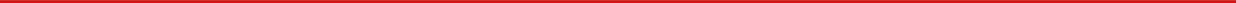 一、专家组成员寻问同学们近期学校有什么重大的事情，同学们一致答道，是本科教学审核评估。二、会上，又问到同学们对学校学习环境的感受及对学校本科教学的看法。同学们表示，对学校的学习环境很满意，校园环境优美，教学设施完善。就学校本科教学方面，同学们认为，任课老师都很负责，注重课堂上的互动，专家教授也会代课，并且很重视理论和实践结合，很多课程的理论部分结束，会安排实习和实验。三、会上，专家组还关心到老师使用多媒体和学校的双语教学情况。同学们表示，老师们上课都会使用多媒体，有的老师还会将多媒体和传统板书结合。花保祯老师上课除了在ppt给我们展示他亲手抓的昆虫外，也会在黑板上画昆虫翅膀。就双语教学方面，同学们表示，我们学校很重视双语教学，比如农昆这门课程会用英文授课，期末考试也会用英文考查。我们学校还有很多出国访学项目，同学们利用寒暑假开拓视野。此外，我们学院还有创新实验班，选拔英文较好，擅长科研的同学集中培养。会后，向本春叮嘱同学们要肩负起自己的责任，用心读书，不要辜负国家和学校的培养。参会：赵武军、刘鸿彬、杜少凯、张宇、罗政、汪涵、安梦茹、张宇、任金泽、杨文梦、张高、罗莲、李泽乾植物保护学院 2018年10月18日